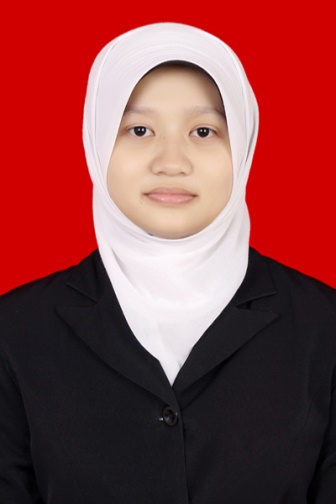 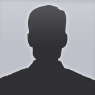 Data PribadiNama Tempat Tanggal Lahir Jenis Kelamin Tinggi BadanBerat BadanAgama Alamat Status No. Telepon Email : Mega Annisa’: Blora, 26 April 1992: Perempuan: 167 cm: 58 kg: Islam: Jl. Cepu No. 54 rt 01/ rw 01 Wulung, Randublatung, Blora: Belum menikah     : 081542396999: megaannisa26@gmail.comLatar Belakang Pendidikan1998 – 20042004 – 20072007 – 20102010 - 2014: SD N 1 Wulung: SMP N 1 Randublatung: SMK TELKOM Sandhy Putra Purwokerto: STMIK AMIKOM Yogyakarta.KeahlianAndroid Programming	Ms. Office		Adobe Photoshop	SqliteSPSSBasic AkuntansiPengalaman Organisasi  2010 – 201120112011 - 2012	2012: Staff Kemuslimahan UKI Jashtis STMIK AMIKOM Yogyakarta: Koordinator Sie Kerohanian Penggalian Potensi Mahasiswa  STMIK AMIKOM Yogyakarta: Sekretaris Komunitas Riset Teknologi AMIKOMPengalaman Kerja  20082014: Praktek Kerja Industri di PT TELKOM Unit ISDC Regional IV  Jateng & DIY: Student Staff Magister Teknik Informatika STMIK AMIKOM  Yogyakarta